INDICAÇÃO Nº 4692/2018Indica ao Poder Executivo Municipal operação “Tapa buraco”, na Rua do Açúcar no cruzamento com a Rua do Petróleo, no Bairro Jardim Perola.                                        Excelentíssimo Senhor Prefeito Municipal, Nos termos do Art. 108 do Regimento Interno desta Casa de Leis, dirijo-me a Vossa Excelência para indicar que, por intermédio do Setor competente, seja executada operação “Tapa buraco”, na Rua do Açúcar no cruzamento com a Rua do Petróleo, no Bairro Jardim Perola.Justificativa:Este vereador foi procurado por munícipes, que reclamaram do estado de degradação da malha asfáltica da referida via pública, fato este que prejudica as condições de tráfego e potencializa a ocorrência de acidentes, bem como o surgimento de avarias nos veículos automotores que por esta via diariamente trafegam. Plenário “Dr. Tancredo Neves”, em 09 de outubro de 2.018.Carlos Fontes-vereador-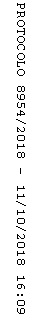 